СодержаниеМой интерес к теме исследования возник не случайно. Мы уже знаем, что наша страна  славится учеными и  космонавтами, певцами и поэтами, музыкантами и художниками. Знаем многих героев, защищавших нашу Родину в разные времена. А я хочу рассказать еще об одних героях - спортсменах, которые защищали и защищают честь нашей страны в мирное время, прославляют ее, завоёвывают наивысшие награды. И ими по праву гордится Россия.Во всём мире известны имена величайших российских спортсменов, в том числе и моих земляков. Имея таких спортсменов, которые являются национальной гордостью России, наша страна заслужила право в феврале 2014 года принимать Олимпийские игры. И тут я задумалась: а как они стали чемпионами, самыми-самыми на нашей планете? Гипотеза: Любой человек способен стать чемпионом  или нужно родиться со сверхспособностями?Данная исследовательская работа посвящена:спортсменам  Саратовской области, спортсменам - нашим землякам,спортсменам - выпускникам МОУ «СОШ № 2 р.п. Дергачи» Саратовской областиАктуальность данного исследования очевидна. При наличии сегодняшнего выбора дети не активно проявляют интерес к занятию спортом. Современная молодежь, мало знает о спортсменах родного края.Цель исследования:1) Формирование у учащихся знаний о спортсменах Саратовской области и Дергачевского района; 2) Формирование в сознании моих сверстников образа спорта как яркую, запоминающуюся модель современного общества, которая указывает направление на общечеловеческие, духовные, нравственные и эстетические ценности.3) Формирования у школьников патриотизма, активной жизненной позиции для успешного развития на благо региона (области) и Родины в целом.Задачи исследования:- показать значимость спорта в жизни каждого человека;- показать на примере спортсменов области, района, что достигать своих целей, побеждать может каждый – стоит только захотеть;- формировать у детей представление о спорте как мирном соревновании с целью физического и социально-нравственного совершенствования людей.Этапы работы над проектом:1)  Подбор и изучение материалов:спорт в нашей жизни;спортсмены Саратовской области;спортсмены Дергачевского района;спортсмены школы.2)  Подготовка электронной  презентации.3) Выступление с работой на классных часах, заседаниях научного общества учащихся.Спорт в нашей жизни.Спорт не любит ленивых, 
Тех, кто быстро сдается. 
Ненадёжных, трусливых. 
Он над ними смеётся.Благосклонен он оченьК тем, кто духом силен.И победу даруетЛишь выносливым он.Спорт! Какое маленькое, но очень важное в жизни человека слово. Наша жизнь немыслима без спорта. Каждый черпает в спорте что-то своё. Для одних – это красочное зрелище, как спектакль. Для других – укрепление здоровья. Третьи избирают спорт своей профессией. А кто-то становится олимпийским чемпионом.Заниматься спортом:полезно, чтобы не болеть и радоваться жизни во всех её проявлениях;выгодно, потому что спорт даёт большие возможности для достижения жизненной цели, более высокую работоспособность, выносливость;интересно, потому что создаются неограниченные ресурсы для совершенствования и саморазвития, облегчаются общение, контакты с людьми.Заниматься спортом — это значит, что путём упорных тренировок и постепенно возрастающих нагрузок добиваться высоких результатов.Спорт от физической культуры отличается тем, что в нём имеется обязательная соревновательная часть. И физкультурник, и спортсмен могут использовать в своих занятиях и тренировках одни и те же физические упражнения (например, бег), но при этом спортсмен всегда сравнивает свои достижения с успехами других спортсменов в соревнованиях. Занятия же физкультурника направлены лишь на личное совершенствование.К сожалению, в наше время занятия спортом отодвигаются на второе место. Многие ребята предпочитают  всё своё свободное время проводить у компьютера или  у телевизора. А для нас, школьников, спорт – это здоровье, физическая закалка, выносливость, отличное самочувствие, прекрасное настроение, уверенность в себе и своих силах.  Именно поэтому я решила провести анкетирование среди своих одноклассников, выяснить их отношение к спорту и у кого из них есть желание стать олимпийским чемпионом. Вместе с учителем  мы составили анкету «Спорт в моей жизни» (см. Приложение 1).В ходе анкетирования выяснилось, что все мои одноклассники любят спорт, считают, что спортом может заниматься любой заинтересованный человек. Но большинство учащихся предпочитают в свободное время смотреть телевизор или проводить время за компьютером. Лишь 20% моих одноклассников стремятся достичь высоких результатов в спорте и мечтают стать олимпийскими чемпионами. Многие  из ребят не занимаются в спортивных секциях (60%).  Почему? В ходе обсуждения ребята называли разные причины: одни считают, что они живут в селе и не имеют возможности заниматься спортом в секциях,  что у них мало свободного времени, другие считают, что это требует больших денежных затрат. Я не согласна с ребятами, и мне захотелось переубедить их, рассказав  об удивительных людях, наших земляках, которые благодаря своему стремлению, трудолюбию, силе воле достигли больших высот в спортивной карьере.Спортсмены Саратовской области.Александр Викторович Логинов-  — российский биатлонист (родился 31 января 1992, г. Саратов).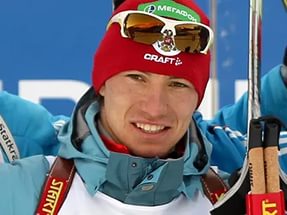 Четырёхкратный чемпион мира среди юниоров, пятикратный чемпион Европы среди юниоров (до 21 года). Абсолютный чемпион Европы среди юниоров (до 21 года) – 2013 года. Призёр этапов Кубка мира.***Екатерина Георгиевна Кейб — российская сумоистка  (родилась 7 ноября 1986, г. Балашов).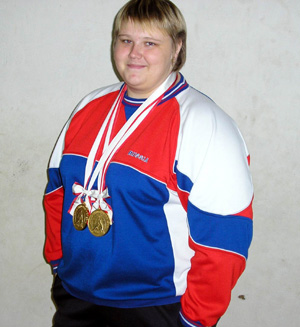 Абсолютная чемпионка мира по сумо среди любителей в командных соревнованиях, чемпионка Европы по сумо в первенстве среди юниоров (2001), двукратная чемпионка Европы (2007). Её рост 180 сантиметров, вес — 160 килограммов. Размер обуви — 46. Окончила социально-экономический институт Балашова. С 2012 года - депутат Совета города Балашова.***Илья Леонидович Захаров - российский прыгун в воду (родился 2 мая 1991 года  в Санкт-Петербурге).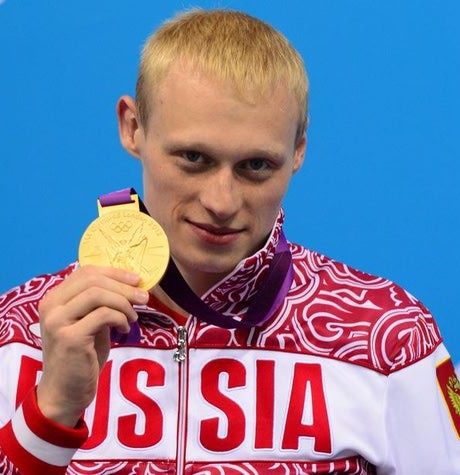 Олимпийский чемпион 2012 года в прыжках с 3-метрового трамплина и вице-чемпион Олимпийских игр 2012 года в синхронных прыжках с 3-метрового трамплина (с Евгением Кузнецовым), пятикратный вице-чемпион мира в индивидуальных и синхронных прыжках с 3-метрового трамплина, шестикратный чемпион Европы.***Даци Асхабалиевич Дациев- мастер спорта международного класса по кикбоксингу, мастер спорта по рукопашному бою (родился 13 сентября 1988 года в республике Дагестан).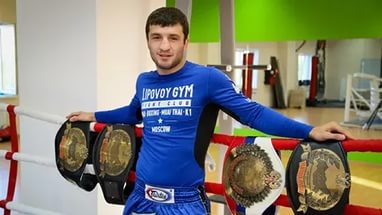 По окончанию школы поступил в Саратовский Государственный Университет имени Чернышевского Н.Г. на юридический факультет, где не оставил занятия спортом. Сначала Даци стал заниматься дзюдо и самбо, потом решил попробовать рукопашный бой. Узнав, что в Саратове проходят соревнования по кикбоксингу, решил поучаствовать сразу на областных соревнованиях. В этих соревнованиях не добился особых результатов, но благодаря упорству и трудолюбию продолжил усиленно тренироваться.В настоящий момент является чемпионом России по кикбоксингу в разделе К-1 (2011г., 2012г., 2013г.), обладателем Кубка мира (2010 г., 2011 г., 2012 г.), мастером спорта по кикбоксингу и рукопашному бою.***Артём Никола́евич Чеботарёв — российский боксёр второй средней весовой категории, выступает за сборную с 2008 года (родился 26 октября 1988, п. Степное).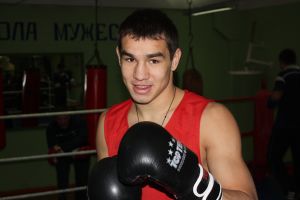 Четырехкратный чемпион России, чемпион Европы, бронзовый призёр чемпионата мира, заслуженный мастер спорта. На соревнованиях представляет Московскую и Саратовскую области, член физкультурно-спортивного общества «Динамо».В июне 2014 года побывал в гостях у Дергачёвского агропромышленного лицея, где проходил межрайонный турнир по боксу среди юношей-новичков, посвящённый 60-летию освоения целинных земель и 55-летию Дергачёвского агропромышленного лицея. Радость ребят была безгранична! Не каждый день заезжает чемпион в такой дальний посёлок как Дергачи. Артём участвовал в награждении победителей турнира.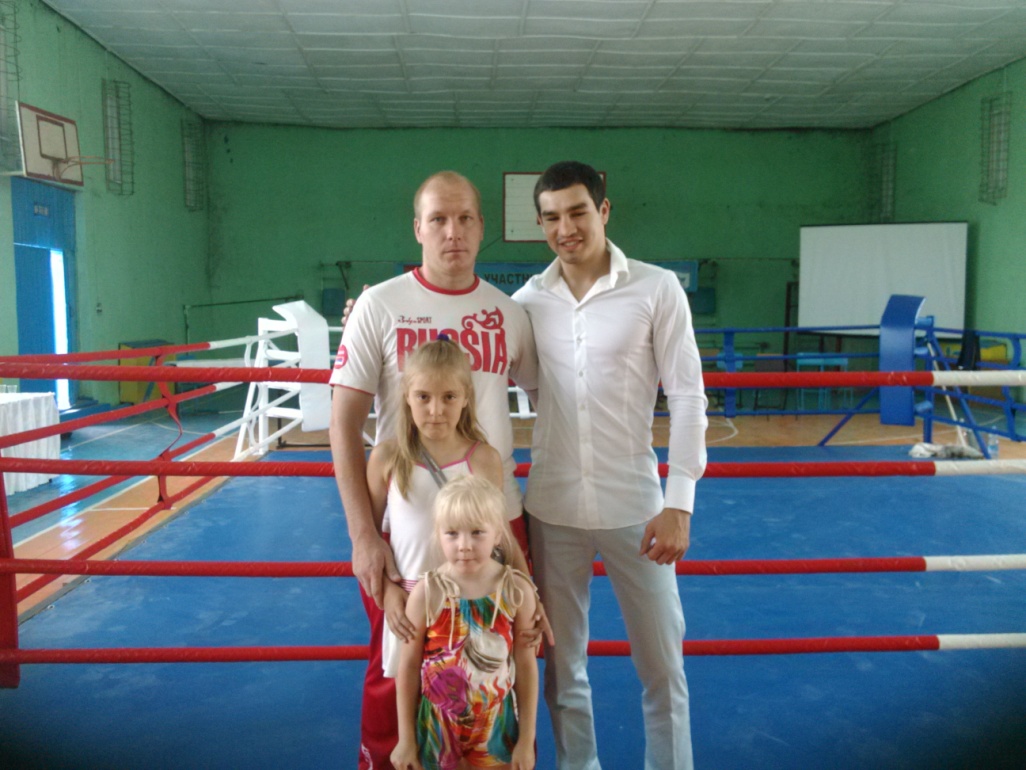 (На фото моя семья с Артёмом Чеботарёвым)6 октября 2014 года за выдающиеся спортивные достижения удостоен почётного звания «Заслуженный мастер спорта России».В январе 2016года на турнир по боксу приехал брат Артёма, Илья Чеботарёв и команда  «Chebotarev Team».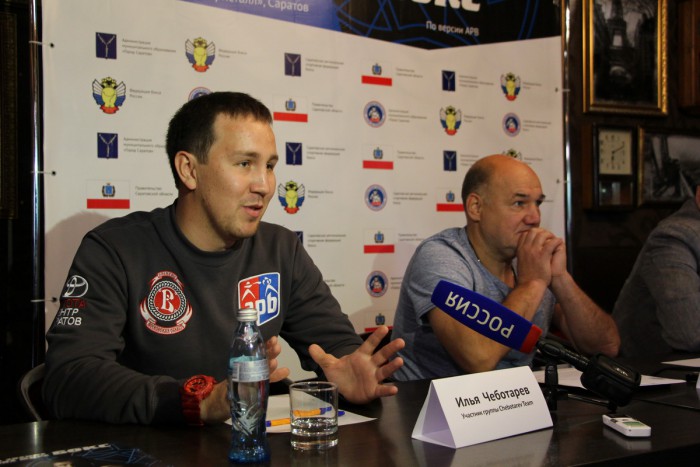 Видеозапись интервью  с командой  «Chebotarev Team»Спортсмены Дергачевского района прошлых лет.Казиев Михаил Николаевич - мастер спорта по греко- римской борьбе.Рубец Анатолий Кириллович - кандидат в мастера спорта по греко- римской борьбе. 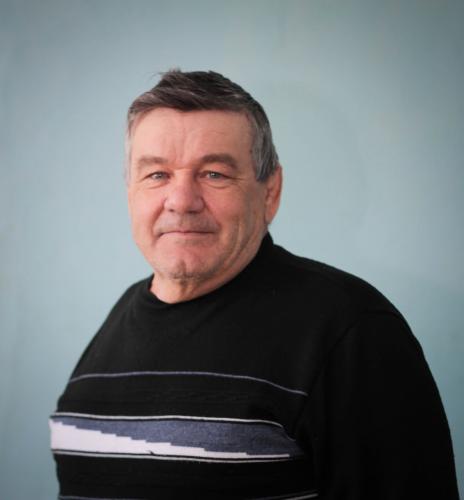 Конопелько Андрей Артёмович - заслуженный  работник физической культуры. Заслуженный тренер России.(Видеоролик о А.А. Конопелько)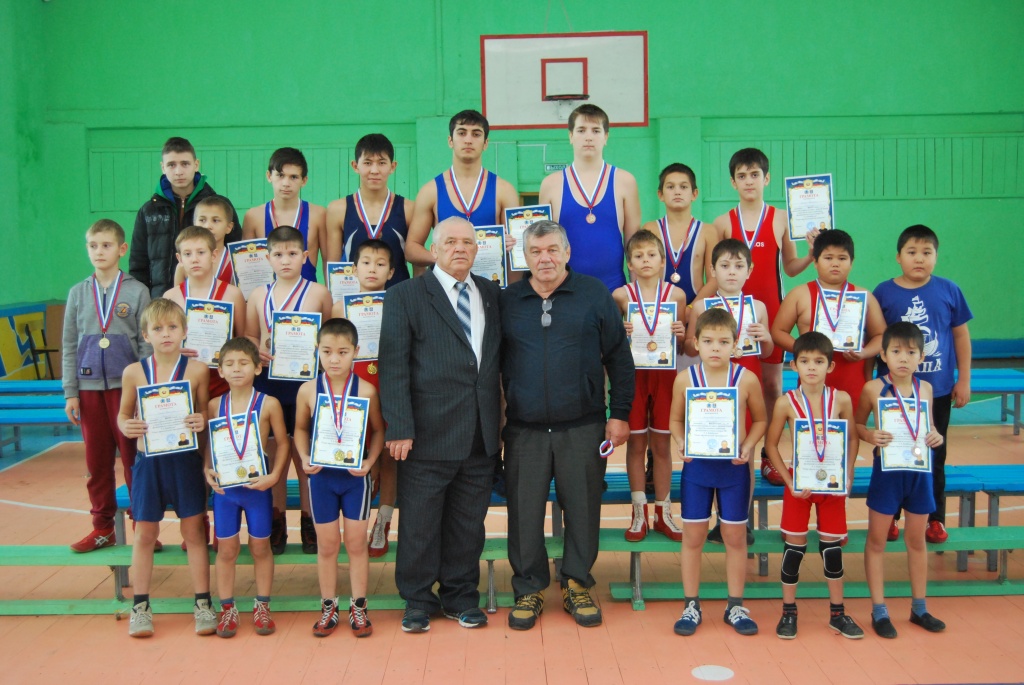 (На фото победители и призеры IV областного турнира по спортивной борьбе в дисциплине «Греко-римская борьба» на приз заслуженного работника физической культуры и спорта РФ А.А. Конопелько (5-6 ноября 2016 г.))Спортсмены нашей школы.Зуева Оксана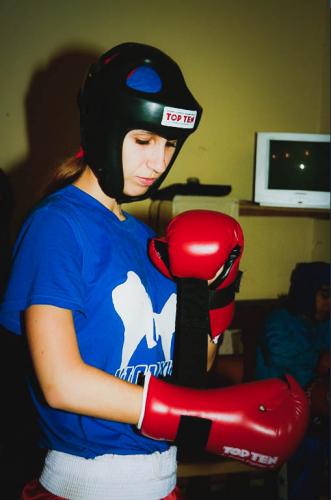 Кириченко Екатерина - кандидат в мастера спорта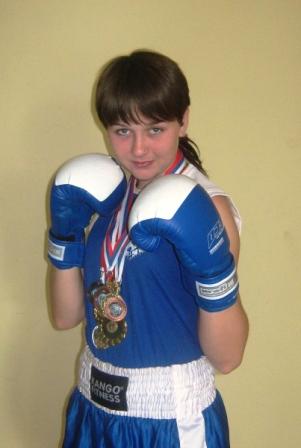 Амирова Екатерина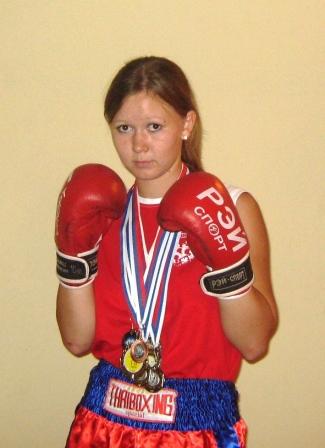 Ватетина Анастасия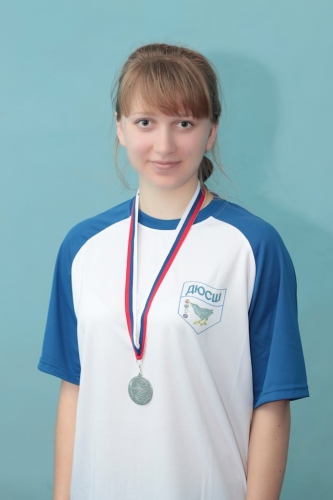 Тарабрин Олег 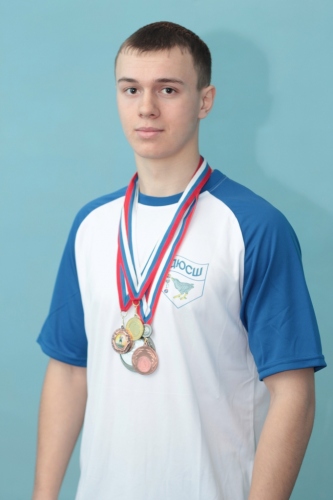 Маракулин Александр 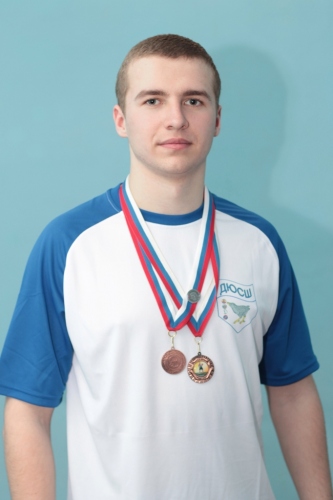 Заключение.Спорт способствует продолжению человеческой жизни, укрепляет здоровье и вообще очень позитивно действует на всех нас.Исследование, которое я провела, показало, что многие ребята из моего класса понимают значимость спорта в жизни, что у некоторых одноклассников интерес к занятиям спортом – высокий. После моего выступления на классном часе с презентацией об спортсменах области, района  мои одноклассники поняли то, что и, живя в сельской местности, вдали от больших городов, можно добиться больших результатов в спорте, можно стать олимпийскими чемпионами – стоит только захотеть. Самое главное – это идти к своей мечте. Это действительно может сделать каждый ребёнок: надо только много тренироваться, верить своему тренеру и не бояться критики. Конечно же, чемпионами могут стать не все. Но физическая закалка, мужество, сила, которые приобретутся  во время тренировок, будут верными и надёжными помощниками в учёбе, труде, жизни.Вернусь к вопросу, взятому за гипотезу проекта: «Любой человек способен стать чемпионом  или нужно родиться со сверхспособностями?» Мой ответ очевиден - «Спортсменами не рождаются, спортсменами становятся!»Список использованных источников:http://ppt4web.ru/prezentacii-po-fizkulture/vydajushhiesja-sportsmeny-saratovskojj-oblasti.htmlhttp://ya-zdorovyi.com/rol-sporta-v-zhizni-chelovekahttps://infourok.ru/zozh-sport-v-zhizni-cheloveka-681120.htmlhttp://duschdergachi.ucoz.net/index/kikboksing/0-48http://dergachi.sarmo.ru/novosti/?ELEMENT_ID=241http://www.admbal.ru/content/oni-zovut-ego-artemychЛичный фото, видео архив.Приложение 1.Анкета  «Спорт в моей жизни»1. Как Вы проводите своё свободное время?- смотрю телевизор;- играю в компьютерные игры;- гуляю;- занимаюсь спортом.2. Любите ли Вы спорт?____________________3. Считаете ли Вы, что спортом может заниматься каждый человек?______________________________________4. Занимаетесь ли Вы в спортивных секциях? Если да, то в каких?_________________________________________5. Хотите ли достичь высоких спортивных результатов?___________________________________6. Хотите ли стать Олимпийским чемпионом?___________7. Знаете ли  Вы известных спортсменов района, области, которые достигли больших высот в карьере?_________________________Введение…………………………………………………………… 3Спорт в нашей жизни………………………………………. 5Спортсмены Саратовской области………………………….7Спортсмены Дергачевского района прошлых лет………. 11Спортсмены нашей школы…………………………………12Заключение…………………………………………………………15Список использованных источников…………………………….16Приложение………………………………………………………..17Введение